Name ________________________________________________ Hour __________STARTER LOGDirections: Complete this log each day to keep track of your starters and to ensure that you are following the starter rubric. If you are absent, you must still record the date and write ABSENT. Keep this log with your starters – you will staple it all together when it is time to turn them in!DateTopicMy starter is datedI wrote incomplete sentencesMy writing is legible and easy to readI elaborated on my ideas10-26-12Character Journal: Changing a Law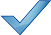 